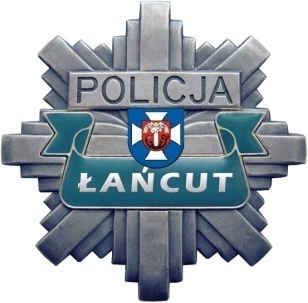 KOMENDA POWIATOWA POLICJIW ŁańcucieSPRAWOZDANIE ROCZNEz działalności Komendanta Powiatowego Policji  w Łańcuciena terenie powiatu łańcuckiego za 2015 rok. INFORMACJAo stanie porządku i bezpieczeństwa publicznego na terenie powiatu łańcuckiego za 2015 r. Ogólna charakterystyka obszaru.Komenda Powiatowa Policji w Łańcucie swoim zasięgiem terytorialnym obejmuje obszar administracyjny powiatu łańcuckiego województwa podkarpackiego. Powiat łańcucki położony jest w centralnej części województwa podkarpackiego. Teren powiatu przecina międzynarodowa droga tranzytowa E 40 między Niemcami a Ukrainą z licznymi odgałęzieniami: na południowy wschód w kierunku Kańczugi E 881, na południowy zachód w kierunku Dynowa E 887, na północny wschód w kierunku Leżajska E 877, na północny zachód w kierunku Sokołowa Mołopolskiego E 876 oraz magistrala kolejowa z Wrocławia do Przemyśla, a dalej do Kijowa. Stolicą powiatu jest miasto Łańcut, siedziba władz powiatowych, gminnych i miejskich. Terytorialnie powiat swoim zasięgiem obejmuje 7 gmin; 1 gminę miejską; Łańcut oraz 6 gmin wiejskich; Białobrzegi, Czarna, Łańcut, Markowa, Rakszawa i Żołynia.Obszar powiatu wynosi prawie 452 km2, co stanowi 2,5 % powierzchni województwa podkarpackiego, zamieszkały przez ok. 80 tys. osób, z czego 77 % na terenach wiejskich. Powiat Łańcucki położony jest na skraju Pogórza Karpackiego i Niziny Sandomierskiej. Powoduje to zróżnicowane ukształtowanie terenu od równin w północnej jego części po górzyste tereny na południu. Przez teren powiatu przepływa rzeka Wisłok niewątpliwie podnosząc walory krajobrazowe okolic Łańcuta. Ponad 20% powierzchni pokryte jest lasami i gruntami leśnymi.Charakterystyka zagrożeń:Zagrożenia kryminalne. Według danych statystycznych ogólna liczba przestępstw stwierdzonych na terenie powiatu łańcuckiego w 2015 roku wyniosła 916, czyli zmniejszyła się o 117 w porównaniu   z rokiem 2014, kiedy stwierdzono ich 1033. Wskaźnik wykrywalności w roku ubiegłym wyniósł 75,4 %.Porównanie ilości przestępstw stwierdzonych na przestrzeni ostatnich 10 lat jednoznacznie wskazuje, że rok ubiegły pod tym względem był wyjątkowy, stwierdzono ich najmniej – 916. Z kolei najwięcej stwierdzono w 2012 roku – 1636 przestępstw.Kategorie przestępstw stwierdzonych w 2015 rokuZ ogólnej liczby 916 przestępstw stwierdzonych w 2015 roku, 544 z nich, czyli prawie 60 %, miało charakter kryminalny, 197 gospodarczy, 145 drogowy, głównie kierowanie pojazdem w stanie nietrzeźwości oraz 30 innych zdarzeń.Wykrywalność ogólna przestępstw naszej jednostki osiągnęła w ubiegłym roku     75,4 % (spadek o 2,9 %), ale jest wyższa od podkarpackiej, która wyniosła 71,7 %.              W kategorii przestępczości kryminalnej osiągnęliśmy wskaźnik 66,1 %, w przestępczości gospodarczej – 81,8 %. STRUKTURA PRZESTĘPCZOŚCI KRYMINALNEJ W 2015 ROKUWybrane kategorie przestępstw kryminalnych stwierdzonych i wskaźnik ich wykrywalności: bójka lub pobicie; 7 przestępstw – wskaźnik wykrywalności 100 %, kradzież cudzej rzeczy; 145 przestępstw – wskaźnik wykrywalności 53,7 %, kradzież z włamaniem; 130 przestępstw – wskaźnik wykrywalności 46,6 %, rozbój, kradzież rozbójnicza, wymuszenie rozbójnicze; 5 przestępstw – wskaźnik wykrywalności 60 %, uszkodzenie mienia; 36 przestępstw – wskaźnik wykrywalności 47,2 %,   7 wybranych kategorii przestępstw to czyny szczególnie uciążliwe dla społeczeństwa. Obejmują zarówno czyny przeciwko życiu i zdrowiu, jak i przeciwko mieniu. Ze względu na ich szczególny charakter są one poddane stałemu monitoringowi. Są to przestępstwa: udział w bójce lub pobiciu, kradzież cudzej rzeczy, kradzież samochodu i poprzez włamanie, kradzież z włamaniem, rozbój, kradzież rozbójnicza, wymuszenie rozbójnicze, uszkodzenie rzeczy, spowodowanie uszczerbku na zdrowiu. Jak widać na wykresie odnotowano globalny spadek liczby przestępstw w wybranych 7 kategoriach, łącznie o 31, zwłaszcza w kategorii kradzieży z włamaniem, ze 150 do 130, przy wzroście liczby przypadków uszkodzenia rzeczy oraz kradzieży cudzej rzeczy. Stanowi to dla nas wskazówkę, aby skuteczniej oddziaływać prewencyjnie w tych kategoriach.Ważniejsze sprawy kryminalne zakończone w 2015 roku:1) 30 stycznia 2015 roku wieczorem na ulicy w Łańcucie trzej przechodnie zostali zaczepieni przez mężczyznę, który skierował w ich kierunku przedmiot przypominający broń palną, a następnie zażądał od nich pieniędzy. Pomiędzy mężczyznami wywiązała się szarpanina, w trakcie której pokrzywdzeni wytrącili broń z rąk napastnika i uniemożliwili mu ucieczkę. Na miejsce wezwano funkcjonariuszy łańcuckiej komendy. Policjanci zatrzymali podejrzanego, zabezpieczyli dowody i broń gazową, oraz ustalili świadków zdarzenia.Tego samego dnia około godz. 20 w Rakszawie miało miejsce podobne zdarzenie.     Z ustaleń policjantów wynika, że podejrzany zaatakował mężczyznę, grożąc mu i uderzając go, zażądał od pokrzywdzonego pieniędzy.Zatrzymany 19-letni mieszkaniec powiatu łańcuckiego w chwili zatrzymania miał ponad 2 promile alkoholu w organizmie, trafił do policyjnego aresztu. Usłyszał zarzut usiłowania rozboju. Grozi mu kara pozbawienia wolności do 12 lat. Sąd na wniosek prokuratora zastosował wobec niego środek zapobiegawczy w postaci tymczasowego aresztowania na okres 3 miesięcy.2) W maju 2015 roku policjanci z Łańcuta udowodnili czterem sprawcom blisko 30 przestępstw przeciwko mieniu popełnionych głównie na terenie Łańcuta. Spowodowane przez nich straty wstępnie oszacowano na kwotę prawie 17 000 złotych. Czterej mieszkańcy powiatu łańcuckiego działając w różnych konfiguracjach od lipca 2014 roku do kwietnia br. dopuścili się powyższych czynów na terenie Łańcuta, Rzeszowa i Woli Małej. Co najmniej dwukrotnie ograbili groby. Policjanci pracujący nad wyjaśnieniem szeregu włamań i kradzieży, a także innych czynów przeciwko mieniu, powiązali ze sobą sprawy, które miały miejsce w różnych terminach i w różnych miejscach, ale dopuszczali się ich ci sami sprawcy. Czterech mężczyzn, w wieku od 30 do 40 lat dopuściło się łącznie prawie 30 przestępstw, powodując straty oszacowane wstępnie na 17 000 złotych. 3) 16 lipca 2015 roku w Soninie na parkingu doszło do rozboju, w którym napastnik ukradł samochód, grożąc właścicielowi nożem. Policjanci powiadomieni o zdarzeniu zaczęli poszukiwania skradzionego pojazdu oraz ustalali tożsamość sprawcy. Działania zostały uwieńczone sukcesem, ponieważ na podstawie opisu sprawcy podanego przez pokrzywdzonego funkcjonariusze wytypowali osobę z wcześniej przeprowadzonej interwencji. Sprawcą okazał się 25-letni mieszkaniec Strzelec Opolskich. Zatrzymano go na terenie Jaworzna. Odzyskano również skradziony samochód, który sprawca porzucił w powiecie krakowskim. Policjanci zwrócili pojazd właścicielowi.Zebrany przez Policję materiał dowodowy pozwolił wystąpić Prokuraturze Rejonowej w Łańcucie do sądu z wnioskiem o zastosowanie aresztu tymczasowego. Sąd uwzględnił wniosek orzekając dwumiesięczny okres środka zapobiegawczego. 4) 28 września 2015 roku podczas kontroli samochodu należącego do 36-letniego mieszkańca gminy Łańcut policjanci ujawnili 3 worki z marihuaną oraz pewną ilość gotowego suszu. Jadący samochodem mężczyźni, 20 i 36-letni mieszkańcy gminy Łańcut, zostali zatrzymani. Samochód, którym jechali, został zabezpieczony na parkingu strzeżonym. W trakcie dalszych czynności w tej sprawie ustalono, że z zatrzymanymi jest powiązany 26-letni mieszkaniec gminy Czarna. Przeszukanie posesji należącej do niego efekt w postaci 6 litrowych słoików z wysuszoną marihuaną oraz 4 worków z mokrą.Ponadto policjanci Wydziału Kryminalnego łańcuckiej jednostki zlikwidowali należącą do podejrzanych uprawy konopi innych niż włókniste. Łącznie na terenie sąsiedniego powiatu funkcjonariusze zabezpieczyli 97 krzewów konopi, część z nich była gotowa do zbioru.Zebrany materiał dowodowy pozwolił na wystąpienie wobec podejrzanych                 o zastosowanie środka zapobiegawczego. Sąd Rejonowy w Łańcucie zdecydował, że dwaj zatrzymani mężczyźni najbliższe trzy miesiące spędzą w areszcie. 5) W październiku 2015 roku policjanci wydziału kryminalnego łańcuckiej komendy ujawnili i zabezpieczyli ponad 2 kilogramy marihuany. 32-letni mieszkaniec Żołyni usłyszał zarzuty uprawy konopi innych niż włókniste i posiadania znacznej ilości środków odurzających. Funkcjonariusze ustalili, że pochodzi ona z własnej uprawy 32-latka, który suszył zebrane rośliny u siebie w domu. Zgodnie z przepisami Ustawy o przeciwdziałaniu narkomanii mężczyźnie grozi kara do 5 lat pozbawienia wolności.
Zagrożenia w ruchu drogowym. W 2015 r. na drogach powiatu łańcuckiego zanotowano 52 wypadki drogowe, tj. o 5 mniej niż w 2014 r.  1 osoba poniosła śmierć, czyli o 3 mniej niż w 2014 r., a 59 osób doznało obrażeń ciała, czyli o 10 mniej niż w 2014 r. Zgłoszonych zostało 728 kolizji drogowych, tj.  o 117 więcej niż w 2014 r.Ofiara śmiertelna to:14 marca 2015 roku kilka minut po godzinie 18.00 w Budach Łańcuckich rowerzystka została potrącona przez kierującą samochodem osobowym Mazda. Potrącona kobieta z poważnymi obrażeniami ciała została przewieziona do szpitala, gdzie niestety zmarła. Była to 75-letnia mieszkanka Bud Łańcuckich.Tabela i wykres poniżej ilustrują ilość i kategorie zdarzeń drogowych zaistniałych    w 2015 roku w poszczególnych gminach powiatu łańcuckiego.Nietrzeźwi kierujący:Poważnym problemem mającym znaczny wpływ na bezpieczeństwo w ruchu drogowym jest niepokojące zjawisko kierowania pojazdem pod wpływem alkoholu. W tej kategorii mamy do czynienia z przestępstwami prowadzenia pojazdów mechanicznych          w stanie nietrzeźwości, czyli ponad 0,5 promila alkoholu we krwi – art. 178a § 1 kk oraz        z wykroczeniami prowadzenia pojazdów mechanicznych w stanie po użyciu alkoholu lub innych pojazdów pod wpływem alkoholu.Łącznie w 2015 roku policjanci KPP w Łańcucie zatrzymali 241 takich kierujących,   z czego 230 prowadziło pojazdy mechaniczne.Kierujący pod wpływem alkoholu w 2015 rokuZagrożenia powstawaniem wykroczeń. Czynności wyjaśniające podjęte w sprawie wykroczeń zaistniałych na terenie powiatu łańcuckiego w 2015 roku dotyczyły poniższych kategorii czynów. W zależności od okoliczności zostały zakończone pouczeniem, postępowaniem mandatowym, skierowaniem wniosku o ukaranie do Sądu lub odstąpieniem od skierowania sprawy do Sądu. Wykroczenia zaistniałe na terenie powiatu łańcuckiego zakończone zastosowaniem represji po przeprowadzeniu czynności wyjaśniających. Zagrożenia dotyczące demoralizacji nieletnich. Demoralizacja nieletnich to złożony i niepokojący proces, polegający na odrzucaniu oraz negowaniu przyjętych wartości, norm, zasad etyki, praw życia zbiorowego                      i indywidualnego. Przejawami takiego stanu może być popełnianie czynu zabronionego, systematyczne uchylanie się od obowiązku szkolnego (chodzenie na wagary), używanie alkoholu lub innych środków w celu wprowadzenia się w stan odurzenia, uprawianie nierządu, włóczęgostwo, udział w grupach przestępczych.Poniższe zestawienia obrazują zjawisko demoralizacji już w zauważalnym stadium. Skuteczniejsze jest na pewno oddziaływanie na przyczyny, których skutkiem bywa określone zachowanie nieletnich, określane jako demoralizacja.Czyny karalne popełnione przez nieletnich sprawcówZgodnie z Ustawą o postępowaniu w sprawach nieletnich czynem karalnym jest przestępstwo lub przestępstwo skarbowe albo wykroczenie określone w art. 51, art. 69, art. 74, art. 76, art. 85, art. 87, art. 119, art. 122, art. 124, art. 133 lub art. 143 Kodeksu wykroczeń. Sprawcą jest osoba w wieku od 13 do 17 roku życia.W ubiegłym roku nieletni dopuścili się 30 czynów karalnych, z czego 13 dotyczyło czynów określonych w kodeksie karnym, pozostałe czynów określonych w kodeksie wykroczeń.Działania policji, mające na celu wyeliminowanie zagrożeń: Dane   dotyczące   ilości   służb   wykonanych    w    ramach    służby   patrolowejW 2015 roku policjanci KPP w Łańcucie wykonali prawie 11 tys. służb. Były to zarówno służby patrolowe, prewencyjne, które miały być widoczne i reagowały na wszystkie zauważone nieprawidłowości oraz zgłoszenia, jak również patrole operacyjne, które miały inne zadania, niemniej ważne dla zachowania bezpieczeństwa, spokoju i porządku publicznego.W rozbiciu na rodzaje służb policyjnych ich udział przedstawia się następująco:Wykres ilości wykonanych służbDane dotyczące działań podejmowanych w związku z bezpieczeństwem osób             i  mienia. Czas reakcji na zdarzenie:Czas reakcji na zdarzenie ze strony Policji jest istotnym miernikiem wpływającym na odbiór i ocenę jednostki przez lokalną społeczność. Kształt i rozmiar powiatu łańcuckiego pozwalają na osiągnięcie zadowalających mierników. Dla terenów miejskich czas reakcji na zdarzenie w 2015 roku wyniósł 5 min. 41 s. przy 2743 zgłoszeniach, na terenie wiejskim wyniósł 11:56 przy 2962 zdarzeniach. W obydwu przypadkach uzyskane czasy są niższe niż dla średnia dla całego województwa.Działania policji, celem uświadomienia mieszkańcom powiatu łańcuckiego możliwych zagrożeń i sposobów przeciwdziałania:Działania profilaktyczne podejmowane przez naszą jednostkę wynikają z rządowych programów profilaktycznych dotyczących zjawisk patologicznych występujących                 w społeczeństwie a także kierunków działań, jakie należy podjąć w celu ich wyeliminowania lub zapobiegania. Dotyczą m.in.: Programu Ograniczania Przestępczości i Aspołecznych Zachowań ,,Razem Bezpieczniej”, Przeciwdziałania Przemocy w Rodzinie, Profilaktyki         i Rozwiązywania Problemów Alkoholowych, Przeciwdziałania Narkomanii.Na podstawie powyższych programów rządowych powstały programy prewencyjne, których zadaniem jest monitorowanie zagrożeń sprecyzowanych założeniami programów,     a w razie potrzeby podjęcie działań naprawczych. Aktualnie w prowadzeniu są programy:,,Stop patologiom-razem bezpieczniej”, ,,Bezpieczna Droga”, „Ograniczyć wandalizm”, „Spokojna jesień”, „Ostrożnie-pies”,„Pseudokibic” – planowano jego zakończenie z końcem 2015 roku, został przedłużony na kolejne 3 lataoraz zapoczątkowany w listopadzie 2015 roku„Bezpieczny ogród”.Profilaktyka jest pracą „na jutro”. Jej efekty można oceniać po liczbie wykroczeń lub przestępstw zaistniałych w przyszłości. Skuteczność oddziaływań profilaktycznych jest uzależniona od różnorodności oddziaływań, stąd Policja bierze udział w wielu działaniach, akcjach i kampaniach społecznych. Odnoszą się one do większości zagrożeń, z którymi można się spotkać, a których można uniknąć lub zminimalizować ich skutki dzięki wiedzy przekazywanej w taki sposób. W minionym roku były to:Ogólnopolski Głos Profilaktyki 2015.Działania cykliczne: „Bezpieczne ferie”, „Bezpieczne Wakacje”, „Bezpieczna droga do szkoły”, „Alkohol – ograniczona dostępność”. Konkursy: plastyczny „Bezpieczne Wakacje”, Młodzieżowy Ogólnopolski Turniej Motoryzacyjny, Ogólnopolski Turniej Bezpieczeństwa w Ruchu Drogowym;Kampanie społeczne: „Nie [przy]dzwoń za kierownicą”, „Nigdy nie jeżdżę po alkoholu”, „Pozory mylą, dowód nie”, „Dopalacze kradną życie”, „Przytomni”, „Nie daj się zrobić w słupa”, „Nieskradzione.pl”, „16 Dni Przeciwko Przemocy wobec Kobiet”, „Tydzień Pomocy Osobom Pokrzywdzonym Przestępstwem” i wiele innych.Podstawową i sprawdzona formą oddziaływania profilaktycznego są prelekcje,           z których większość ma miejsce podczas spotkań w placówkach oświatowo-wychowawczych. Takich spotkań funkcjonariusze zrealizowali prawie 400.Debaty społeczneW 2015 roku KPP w Łańcucie zorganizowała 2 debaty społeczne:„Bezpieczny senior” – 30 kwietnia 2015 r. MDK w Łańcucie, ponad 100 uczestników;„Dopalacze” – 25 września 2015 r. MDK w Łańcucie, ponad 450 uczestników. Nowa siedziba Komendy Powiatowej Policji w Łańcucie.15 września 2014 roku rozpoczęto budowę, a w dniu 18 listopada 2014 roku miało miejsce uroczyste podpisanie i wmurowanie aktu erekcyjnego. Wykonawcą robót była firma „SKANSKA S.A.", która terminowo zakończyła prace budowlane. Inwestycja ta była realizowana  i finansowana w ramach: „Programu Standaryzacji Komend i Komisariatów Policji” oraz z rezerwy celowej Budżetu Państwa. W ramach tej inwestycji powstał budynek administracyjno-biurowy, dwukondygnacyjny o powierzchni użytkowej blisko 2 500 m2. Obiekt ten w pełni spełnia wymogi standaryzacji. Recepcja, pomieszczenia dla służby dyżurnej, pomieszczenia dla osób zatrzymanych, przestronne biura, w których na co dzień pracują policjanci, bez wątpienia poprawią komfort pracy oraz poziom obsługi mieszkańców. Policjanci będą mieć też do dyspozycji budynek garażowy z podręcznym stanowiskiem warsztatowym i stanowiskiem do mycia samochodów, a także boksy dla 3 psów służbowych. Ponadto wykonano parking wewnętrzny dla samochodów służbowych i zewnętrzny dla interesantów, place postojowe     i manewrowe, drogi dojazdowe, ogrodzenie, bramę wjazdową, a także całą niezbędną dla tej nieruchomości infrastrukturę zewnętrzną.Całkowity koszt inwestycji zamknął się w kwocie: 11 502 694 złotych.Łańcuckim policjantom przekazano również 5 nowych radiowozów. Samochody zostały zakupione ze środków pozyskanych z Komendy Głównej Policji, Podkarpackiego Urzędu Marszałkowskiego i lokalnych samorządów.Priorytety pracy Policji:Kierunki działań KPP Łańcut wynikają z realizacji priorytetów Komendanta Głównego Policji na lata 2016 – 2018 oraz z miejscowych potrzeb i uwarunkowań a także      z wewnętrznej analizy osiągnięć i zagrożeń.Priorytety Komendanta Głównego Policji na lata 2016 – 2018:PRIORYTET I ZWIĘKSZENIE EFEKTYWNOŚCI DZIAŁAŃ POLICJI NA RZECZ WZMOCNIENIA WSPÓŁPRACY ZE SPOŁECZEŃSTWEM Dostosowanie aktywności Policji do zdiagnozowanych potrzeb w obszarze profilaktyki zagrożeń społecznych (w tym w obszarze przeciwdziałania patologiom społecznym, cyberzagrożeniom).Zacieśnianie współpracy z członkami społeczności lokalnej poprzez organizację debat społecznych.Rozszerzenie współpracy z podmiotami zewnętrznymi, w tym władzami samorządowymi, w obszarze dotyczącym wspierania i finansowania działań Policji 
o charakterze profilaktycznym.Dostosowanie etatowe struktur organizacyjnych Policji w obszarze profilaktyki społecznej na poziomie powiatowym, miejskim, rejonowym do zidentyfikowanych potrzeb.Wzmocnienie działań prospołecznych w ramach współpracy Policji 
z organizacjami pozarządowymi i stowarzyszeniami.PRIORYTET II PODNIESIENIE SKUTECZNOŚCI DZIAŁAŃ POLICJI W IDENTYFIKACJI                     I ZWALCZANIU NAJWIĘKSZYCH WSPÓŁCZESNYCH ZAGROŻEŃ, 
W TYM CYBERPRZESTĘPCZOŚCIIntensyfikacja prowadzenia form pracy operacyjnej w zakresie zwalczania cyberprzestępczości.Utrwalenie prawidłowej praktyki w zakresie ujawniania, identyfikacji, zabezpieczania      i odzyskiwania mienia pochodzącego z przestępstwa (mającego związek                           z przestępstwem).Zwiększenie skuteczności zwalczania przestępczości narkotykowej.Podjęcie działań zwiększających skuteczność ujawniania przestępstw gospodarczych       i ścigania ich sprawców w kluczowych obszarach przestępczości gospodarczej, tj. przestępstw dotyczących podatku od towarów i usług VAT, podatku akcyzowego, przestępstw na szkodę interesów UE oraz przestępstw dotyczących zamówień publicznych.Rozpoznawanie i zwalczanie przestępczości charakterystycznej dla społeczeństw wielokulturowych, np. na tle rasistowskim, religijnym.PRIORYTET III WZROST SKUTECZNOŚCI DZIAŁAŃ POLICJI W ZWALCZANIU PRZESTĘPCZOŚCI NAJBARDZIEJ UCIĄŻLIWEJ SPOŁECZNIEZwiększanie skuteczności Policji w zapobieganiu przestępstwom i wykroczeniom (polegających m.in. na dostosowaniu liczby policjantów pełniących służbę patrolowo-interwencyjną, dzielnicowych i wywiadowczą do zidentyfikowanych potrzeb).Optymalne wykorzystanie sił i środków będących w dyspozycji dyżurnego jednostki organizacyjnej Policji, zapewniających prawidłową obsługę zdarzeń.Aktywizacja działań Policji w zwalczaniu tzw. 7 kategorii przestępstw.Wzmocnienie współpracy służby prewencyjnej i kryminalnej na rzecz procesu wykrywczego poprzez stałą wymianę informacji dotyczących aktualnych zagrożeń.Zwiększenie możliwości wykorzystania baz danych DNA i AFIS  poprzez  utworzenie stanowisk dostępowych do bazy danych DNA w pracowniach genetyki sądowej  LK KWP/KSP, poprawę regulacji prawnych dot. wprowadzania danych do baz DNA i AFIS jak również podniesienia świadomości  funkcjonariuszy z zakresu  wykorzystania informacji uzyskanych z krajowych i zagranicznych baz DNA i AFIS.Utrzymanie wysokiej skuteczności poszukiwań osób, w szczególności osób zaginionych m.in. poprzez zapewnienie struktur etatowych (na poziomie KWP/KPP/KMP/KRP).Optymalizacja działań na rzecz zwalczania przestępczości "pseudokibiców".PRIORYTET IV DZIAŁANIA POLICJI UKIERUNKOWANE NA POPRAWĘ BEZPIECZEŃSTWA         W RUCHU DROGOWYM	Aktywizacja działań na rzecz poprawy bezpieczeństwa pieszych.Zapewnienie optymalnej liczby policjantów RD pełniących bezpośrednio służbę na drogach.Zwiększenie bądź utrzymanie udziału policjantów RD w ogólnopolskich działaniach kontrolno-prewencyjnych na rzecz poprawy bezpieczeństwa ruchu drogowego.PRIORYTET V OPTYMALIZACJA DZIAŁAŃ POLICJI NA RZECZ ZAPEWNIENIA BEZPIECZEŃSTWA IMPREZ MASOWYCHDążenie do standaryzacji przy realizacji zadań związanych 
z zabezpieczeniem imprez masowych w jednostkach organizacyjnych Policji, które nie posiadają wyodrębnionych komórek sztabowych.Wzmocnienie współpracy Policji z podmiotami zewnętrznymi w zakresie zapewnienia bezpieczeństwa imprez masowych.PRIORYTET VI PODNIESIENIE JAKOŚCI I EFEKTYWNOŚCI PRACY POLICJI POPRZEZ SUKCESYWNE PODWYŻSZANIE KOMPETENCJI ZAWODOWYCH FUNKCJONARIUSZY I PRACOWNIKÓW POLICJIPodniesienie poziomu wiedzy kadry kierowniczej w aspekcie kształtowania kultury organizacyjnej formacji.Stworzenie możliwości do utrzymywania odpowiedniego poziomu sprawności fizycznej poprzez działania o charakterze organizacyjnym i logistycznym.Podnoszenie kompetencji zawodowych poprzez usprawnienie lokalnego doskonalenia zawodowego.PRIORYTET VII DOSKONALENIE JAKOŚCI ZADAŃ REALIZOWANYCH PRZEZ POLICJANTÓW       I PRACOWNIKÓW POLICJI POPRZEZ ZAPEWNIENIE OPTYMALNYCH WARUNKÓW PEŁNIENIA SŁUŻBY/PRACYPoprawa warunków lokalowych i stanu technicznego pomieszczeń służbowych.Ujednolicenie wyposażenia bojowego jednostek i komórek antyterrorystycznych  (uzbrojenie, umundurowanie i środki transportu).Poprawa dostępu do systemów teleinformatycznych wspierających prowadzenie czynności dochodzeniowo-śledczych.Zapewnienie wysokiej aktywności w pozyskiwaniu funduszy pomocowych.Rozbudowa nowoczesnej infrastruktury dla sieci radiowych, radioliniowych 
i teleinformatycznych.Zmniejszenie uzależnienia realizacji zadań w obszarze IT od firm zewnętrznych.	Kierunki pracy naszej jednostki wynikają z analizy wyników osiągniętych     w ubiegłym roku oraz analizy bieżących i przyszłych zagrożeń. Dołożymy starań, aby utrzymać rosnące mierniki i wskaźniki, natomiast malejące będą objęte monitorowaniem       i programem naprawczym.Na rok bieżący i następne lata planujemy:Wypracowanie mechanizmów pozwalających na rozpoznanie i zwalczanie przestępczości korupcyjnej, eliminowanie tego typu zjawisk patologicznych wśród funkcjonariuszy publicznych i osób pełniących funkcje zaufania społecznego.Podjęcie działań zmierzających do obniżenia wskaźnika zaległości w prowadzonych postępowaniach przygotowawczych.Dyslokowanie patroli ruchu drogowego i kontynuowanie międzywydziałowych działań ukierunkowanych na ujawnianie czynów związanych z przestępczością skarbową.Wielopłaszczyznowe działania ukierunkowane na profilaktykę narkotykową, ujawnianie i zwalczanie przestępczości narkotykowej oraz handlu dopalaczami.Inicjowanie i organizowanie debat oraz konsultacji społecznych we wszystkich środowiskach lokalnej społeczności jako skutecznego narzędzia komunikacji.Podniesienie jakości obsługi interesantów w oparciu o nową siedzibę Policji              w Łańcucie.						   Komendant Powiatowy Policji 							w Łańcucie						       nadkom. Andrzej ŻygadłoWykonano w 3 egz. egz. nr 1 – Starosta Łańcuckiegz. nr 2 – Przewodniczący Rady Powiatu Łańcuckiego, egz. nr 3 – a/a,                                             				KOMENDANT  Opracował/Wykonał: st. asp. Mariusz StanioZałącznik nr 1 – opis programu prewencyjnego „Bezpieczny Ogród”	              POWIATOWY PROGRAM PREWENCYJNY ‘BEZPIECZNY OGRÓD”CELE:Poprawa bezpieczeństwa na terenach ogródków działkowych.Zmniejszenie liczby przestępstw oraz wykroczeń.Zwiększenie świadomości prawno-wiktymologicznej wśród działkowiczów,Pobudzenie właścicieli i użytkowników działek do podejmowania wspólnych inicjatyw na rzecz poprawy bezpieczeństwa i porządku publicznego.METODY I SPOSOBY REALIZACJI PROGRAMU:Nawiązanie ścisłej współpracy z właścicielami i użytkownikami ogródków działkowych.Wypracowanie wspólnie z przedstawicielami Polskiego Związku Działkowców form współpracy.Realizacja przyjętych uzgodnień.Wpływanie na poprawę bezpieczeństwa oraz zwiększenie świadomości prawno-wiktymologicznej społeczeństwa przez organizowanie spotkań policjantów                       z działkowiczami.Ułatwienie mieszkańcom kontaktu z dzielnicowym. Przestępstwa stwierdzonePrzestępstwa stwierdzonePrzestępstwa wykrytePrzestępstwa wykryteWskaźnik wykrywalnościWskaźnik wykrywalności201420152014201520142015103391682869578,3 %75,4%Przestępstwa stwierdzonePrzestępstwa kryminalnePrzestępstwa gospodarczePrzestępstwa drogowePrzestępstwa inne91654419714530Rodzaj zdarzenia/rokWypadkiZabiciRanniKolizje201552159728201457469611Miejsce zdarzeniaRodzaj zdarzeniaRodzaj zdarzeniaRodzaj zdarzeniaRodzaj zdarzeniaMiejsce zdarzeniaZabiciWypadkiRanniKolizjeMiasto Łańcut01518304Gmina Łańcut01415174Białobrzegi15437Czarna0911110Markowa05732Rakszawa02231Żołynia02240Razem15259728Artykuł KK lub KW178a § 1 kk87§1 kw87§1a kwLiczba zatrzymań12410611L. p.Rodzaj /kategoria wykroczenia Rodzaj /kategoria wykroczenia Ilość ujawnionych wykroczeńIlość ujawnionych wykroczeńL. p.Rodzaj /kategoria wykroczenia Rodzaj /kategoria wykroczenia 2015201411361291w tym:art. 51 § 1 kw38361w tym:art. 51 § 2 kw89792przeciwko bezpieczeństwu osób i mieniaprzeciwko bezpieczeństwu osób i mienia36453przeciwko bezpieczeństwo i porządkowi w komunikacjiprzeciwko bezpieczeństwo i porządkowi w komunikacji6539844przeciwko mieniu ogółemprzeciwko mieniu ogółem3804524w tym:art. 119 kw2723354w tym:art. 124 kw101955przeciwko urządzeniom użytku publicznego art. 143 kw i art.145 kwprzeciwko urządzeniom użytku publicznego art. 143 kw i art.145 kw17116przeciwko obyczajności publicznejprzeciwko obyczajności publicznej99697przeciwko przepisom o wychowaniu w trzeźwości ogółem:przeciwko przepisom o wychowaniu w trzeźwości ogółem:48297w tymart. 43 Ustawy48298przeciwko innym przepisomprzeciwko innym przepisom131126R   A   Z   E   M   :R   A   Z   E   M   :R   A   Z   E   M   :15181863L. p. Sposób zakończenia Sposób zakończenia 201520141Liczba wykroczeń zakończonych skierowaniem  wniosku  o ukaranie do SąduLiczba wykroczeń zakończonych skierowaniem  wniosku  o ukaranie do Sądu88511702Liczba wykroczeń zakończonych odstąpieniem od skierowania wniosku o ukaranie do SąduLiczba wykroczeń zakończonych odstąpieniem od skierowania wniosku o ukaranie do Sądu6096622w tym:Liczba wykroczeń zakończonych nałożeniem MKK1261942w tym:Liczba czynów karalnych w sprawach skierowanych do Sądu24312w tym:Liczba wykroczeń zakończonych zastosowaniem środka pozakarnego (art. 41 kw)6183Ogółem liczba wykroczeń w ramach prowadzonych czynności wyjaśniającychOgółem liczba wykroczeń w ramach prowadzonych czynności wyjaśniających15181863L. p. Zagrożenie Ilość przypadków stwierdzonych 1Ujawnieni nieletni pod wpływem alkoholu 172Ujawnieni nieletni pod wpływem środków odurzających13Ujawnieni nieletni uciekinierzy z domów rodzinnych 44Ujawnieni nieletni uciekinierzy z placówek opiekuńczo - wychowawczych, Młodzieżowych Ośrodków Wychowawczych, Młodzieżowych Ośrodków Socjoterapeutycznych7kodeks karnykodeks karnykodeks karnykodeks karnykodeks karnykodeks karnykodeks wykroczeńkodeks wykroczeńkodeks wykroczeńuszczerbek na zdrowiukradzież z włamaniemkradzież cudzej rzeczynarkotykoweinnedrogoweporządkowi  i spokojowi publicznemubezpieczeństwu i porządkowi   w komunikacjimieniu152131557L. p.Skierowane siłyIlość1Patrolowo – interwencyjne59062Dzielnicowi20413Prewencji504Kryminalne1385Ruch drogowy28266RAZEM10961L.p.Rodzaj czynności Rodzaj czynności IlośćIlośćIlość20141Wylegitymowano osób Wylegitymowano osób Prewencja4002763 17849 1611Wylegitymowano osób Wylegitymowano osób Ruch drogowy2315163 17849 1612Przeprowadzono interwencji ogółem Przeprowadzono interwencji ogółem 13 96613 96613 96618 3192w tym: Interwencje w miejscu publicznym 12 21312 21312 21316 7592w tym: Interwencje domowe 1 6201 6201 6201 3923Ujawniono osób poszukiwanych Ujawniono osób poszukiwanych Prewencja5159873Ujawniono osób poszukiwanych Ujawniono osób poszukiwanych Ruch drogowy859874Zatrzymano dowodów rejestracyjnych Zatrzymano dowodów rejestracyjnych Prewencja2051 0571 0534Zatrzymano dowodów rejestracyjnych Zatrzymano dowodów rejestracyjnych Ruch drogowy8521 0571 0535Zatrzymano praw jazdy Zatrzymano praw jazdy Prewencja331491765Zatrzymano praw jazdy Zatrzymano praw jazdy Ruch drogowy1161491766Nałożono mandatów karnychNałożono mandatów karnychPrewencja935      5 0447 1386Nałożono mandatów karnychNałożono mandatów karnychRuch drogowy4109      5 0447 1387Doprowadzono osób ogółem: Doprowadzono osób ogółem: Prewencja1 0201 0322 1917Doprowadzono osób ogółem: Doprowadzono osób ogółem: Ruch drogowy121 0322 1917w tymdo jednostki policjiPrewencja1221221387w tymdo jednostki policjiRuch drogowy01221387w tymdo izby wytrzeźwieńPrewencja5815914877w tymdo izby wytrzeźwieńRuch drogowy105914877w tymdo miejsca zamieszkaniaPrewencja2522543007w tymdo miejsca zamieszkaniaRuch drogowy22543008Zrealizowano nakazów doprowadzenia: do Sądu, Prokuratury, innych organów Zrealizowano nakazów doprowadzenia: do Sądu, Prokuratury, innych organów 1 1091 1091 1091 2109Wywiady, ustaleniaWywiady, ustalenia3 4953 4953 4952 644teren/obszarmiejskiwiejskiteren/obszarczasczaspowiat łańcucki5 min. 41 s.11 min. 56 s.garnizon podkarpacki7 min. 34 s.11 min. 58 s.